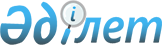 О внесении изменения в приказ исполняющего обязанности Министра образования и науки Республики Казахстан от 8 августа 2013 года № 324 "Об утверждении отраслевой системы поощрения Министерства образования и науки Республики Казахстан"
					
			Утративший силу
			
			
		
					Приказ Министра просвещения Республики Казахстан от 14 июля 2023 года № 206. Зарегистрирован в Министерстве юстиции Республики Казахстан 20 июля 2023 года № 33122. Утратил силу приказом Министра просвещения Республики Казахстан от 25 апреля 2024 года № 86.
      Сноска. Утратил силу приказом Министра просвещения РК от 25.04.2024 № 86 (вводится в действие по истечении десяти календарных дней после дня его первого официального опубликования).
      ПРИКАЗЫВАЮ:
      1. Внести в приказ исполняющего обязанности Министра образования и науки Республики Казахстан от 8 августа 2013 года № 324 "Об утверждении отраслевой системы поощрения Министерства образования и науки Республики Казахстан" (зарегистрированный в Реестре государственной регистрации нормативных правовых актов под № 8676) следующее изменение:
      преамбулу изложить в следующей редакции:
      "В соответствии с подпунктом 85) статьи 5 Закона Республики Казахстан "Об образовании" ПРИКАЗЫВАЮ:";
      2. Департаменту развития и управления персоналом Министерства просвещения Республики Казахстан в установленном законодательством Республики Казахстан порядке обеспечить:
      1) государственную регистрацию настоящего приказа в Министерстве юстиции Республики Казахстан;
      2) размещение настоящего приказа на интернет-ресурсе Министерства просвещения Республики Казахстан после его официального опубликования;
      3) в течение десяти рабочих дней после государственной регистрации настоящего приказа представление в Юридической департамент Министерства просвещения Республики Казахстан сведений об исполнении мероприятий, предусмотренных подпунктами 1) и 2) настоящего пункта.
      3. Контроль за исполнением настоящего приказа возложить на руководителя аппарата Министерства просвещения Республики Казахстан.
      4. Настоящий приказ вводится в действие после дня его первого официального опубликования.
					© 2012. РГП на ПХВ «Институт законодательства и правовой информации Республики Казахстан» Министерства юстиции Республики Казахстан
				
      Министр просвещенияРеспублики Казахстан 

Г. Бейсембаев
